Itapetinga – BA, ______ de __________________________de ____________.Assinatura do (a) Requerente:__________________________      Assinatura do (a) Orientador:__________________________.UNIVERSIDADE ESTADUAL DO SUDOESTE DA BAHIA - UESBUNIVERSIDADE ESTADUAL DO SUDOESTE DA BAHIA - UESBUNIVERSIDADE ESTADUAL DO SUDOESTE DA BAHIA - UESBUNIVERSIDADE ESTADUAL DO SUDOESTE DA BAHIA - UESBUNIVERSIDADE ESTADUAL DO SUDOESTE DA BAHIA - UESBUNIVERSIDADE ESTADUAL DO SUDOESTE DA BAHIA - UESBUNIVERSIDADE ESTADUAL DO SUDOESTE DA BAHIA - UESBUNIVERSIDADE ESTADUAL DO SUDOESTE DA BAHIA - UESBUNIVERSIDADE ESTADUAL DO SUDOESTE DA BAHIA - UESBPró-Reitoria de Pós-Graduação /  Secretaria Setorial de Cursos – SCC-ITPró-Reitoria de Pós-Graduação /  Secretaria Setorial de Cursos – SCC-ITPró-Reitoria de Pós-Graduação /  Secretaria Setorial de Cursos – SCC-ITPró-Reitoria de Pós-Graduação /  Secretaria Setorial de Cursos – SCC-ITPró-Reitoria de Pós-Graduação /  Secretaria Setorial de Cursos – SCC-ITPró-Reitoria de Pós-Graduação /  Secretaria Setorial de Cursos – SCC-ITPró-Reitoria de Pós-Graduação /  Secretaria Setorial de Cursos – SCC-ITPró-Reitoria de Pós-Graduação /  Secretaria Setorial de Cursos – SCC-ITPró-Reitoria de Pós-Graduação /  Secretaria Setorial de Cursos – SCC-ITCurso: DOUTORADO EM ENGENHARIA E CIÊNCIA DE ALIMENTOSCurso: DOUTORADO EM ENGENHARIA E CIÊNCIA DE ALIMENTOSCurso: DOUTORADO EM ENGENHARIA E CIÊNCIA DE ALIMENTOSCurso: DOUTORADO EM ENGENHARIA E CIÊNCIA DE ALIMENTOSCurso: DOUTORADO EM ENGENHARIA E CIÊNCIA DE ALIMENTOSCurso: DOUTORADO EM ENGENHARIA E CIÊNCIA DE ALIMENTOSCurso: DOUTORADO EM ENGENHARIA E CIÊNCIA DE ALIMENTOSPeríodo:2023.JulhoPeríodo:2023.JulhoPeríodo:2023.JulhoÁrea de concentração:Área de concentração:Área de concentração:Área de concentração:Área de concentração:Área de concentração:Área de concentração:Área de concentração:Área de concentração:Área de concentração:Nome do requerente:Nome do requerente:Nome do requerente:Nome do requerente:Nome do requerente:Nome do requerente:Nome do requerente:Nº. de Matrícula:Nº. de Matrícula:Nº. de Matrícula:ENDEREÇO ENDEREÇO ENDEREÇO ENDEREÇO ENDEREÇO ENDEREÇO ENDEREÇO ENDEREÇO ENDEREÇO ENDEREÇO (Avenida, Rua, Praça etc)(Avenida, Rua, Praça etc)(Avenida, Rua, Praça etc)Nº:Nº:Bairro:Bairro:Bairro:Bairro:Bairro:Cidade:Cidade:CEP:Telefone:Telefone:Telefone:e-mail:e-mail:e-mail:e-mail:DISCIPLINAS OFERECIDASDISCIPLINAS OFERECIDASDISCIPLINAS OFERECIDASDISCIPLINAS OFERECIDASDISCIPLINAS OFERECIDASDISCIPLINAS OFERECIDASDISCIPLINAS OFERECIDASDISCIPLINAS OFERECIDASDISCIPLINAS OFERECIDASDISCIPLINAS OFERECIDASASSINALENOME DA DISCIPLINANOME DA DISCIPLINANOME DA DISCIPLINANOME DA DISCIPLINANOME DA DISCIPLINANOME DA DISCIPLINANOME DA DISCIPLINACHCR(         )DTRA1481 - Análise MultivariadaDTRA1481 - Análise MultivariadaDTRA1481 - Análise MultivariadaDTRA1481 - Análise MultivariadaDTRA1481 - Análise MultivariadaDTRA1481 - Análise MultivariadaDTRA1481 - Análise Multivariada6004(         )DTRA1468 - Análise Sensorial de AlimentosDTRA1468 - Análise Sensorial de AlimentosDTRA1468 - Análise Sensorial de AlimentosDTRA1468 - Análise Sensorial de AlimentosDTRA1468 - Análise Sensorial de AlimentosDTRA1468 - Análise Sensorial de AlimentosDTRA1468 - Análise Sensorial de Alimentos6004(         )DTRA1516 - Análises Térmicas: Princípios e AplicaçõesDTRA1516 - Análises Térmicas: Princípios e AplicaçõesDTRA1516 - Análises Térmicas: Princípios e AplicaçõesDTRA1516 - Análises Térmicas: Princípios e AplicaçõesDTRA1516 - Análises Térmicas: Princípios e AplicaçõesDTRA1516 - Análises Térmicas: Princípios e AplicaçõesDTRA1516 - Análises Térmicas: Princípios e Aplicações6004(         )DTRA1460 - Fenômenos de Transferência de MassaDTRA1460 - Fenômenos de Transferência de MassaDTRA1460 - Fenômenos de Transferência de MassaDTRA1460 - Fenômenos de Transferência de MassaDTRA1460 - Fenômenos de Transferência de MassaDTRA1460 - Fenômenos de Transferência de MassaDTRA1460 - Fenômenos de Transferência de Massa6004(         )DTRA1515 - Matrizes Poliméricas Monolíticas: Síntese e AplicaçõesDTRA1515 - Matrizes Poliméricas Monolíticas: Síntese e AplicaçõesDTRA1515 - Matrizes Poliméricas Monolíticas: Síntese e AplicaçõesDTRA1515 - Matrizes Poliméricas Monolíticas: Síntese e AplicaçõesDTRA1515 - Matrizes Poliméricas Monolíticas: Síntese e AplicaçõesDTRA1515 - Matrizes Poliméricas Monolíticas: Síntese e AplicaçõesDTRA1515 - Matrizes Poliméricas Monolíticas: Síntese e Aplicações3002(         )DCEN00020 - Métodos Numéricos Avançados Aplicados na Modelagem e Simulação de Processos na Engenharia de AlimentosDCEN00020 - Métodos Numéricos Avançados Aplicados na Modelagem e Simulação de Processos na Engenharia de AlimentosDCEN00020 - Métodos Numéricos Avançados Aplicados na Modelagem e Simulação de Processos na Engenharia de AlimentosDCEN00020 - Métodos Numéricos Avançados Aplicados na Modelagem e Simulação de Processos na Engenharia de AlimentosDCEN00020 - Métodos Numéricos Avançados Aplicados na Modelagem e Simulação de Processos na Engenharia de AlimentosDCEN00020 - Métodos Numéricos Avançados Aplicados na Modelagem e Simulação de Processos na Engenharia de AlimentosDCEN00020 - Métodos Numéricos Avançados Aplicados na Modelagem e Simulação de Processos na Engenharia de Alimentos6004(         )PPPGIT06 - Planejamento e Análise de ExperimentosPPPGIT06 - Planejamento e Análise de ExperimentosPPPGIT06 - Planejamento e Análise de ExperimentosPPPGIT06 - Planejamento e Análise de ExperimentosPPPGIT06 - Planejamento e Análise de ExperimentosPPPGIT06 - Planejamento e Análise de ExperimentosPPPGIT06 - Planejamento e Análise de Experimentos6004(         )DTRA1485 - Produção de Biocompostos por Fermentação em Estado SólidoDTRA1485 - Produção de Biocompostos por Fermentação em Estado SólidoDTRA1485 - Produção de Biocompostos por Fermentação em Estado SólidoDTRA1485 - Produção de Biocompostos por Fermentação em Estado SólidoDTRA1485 - Produção de Biocompostos por Fermentação em Estado SólidoDTRA1485 - Produção de Biocompostos por Fermentação em Estado SólidoDTRA1485 - Produção de Biocompostos por Fermentação em Estado Sólido3002(         )PPGIT08 - Propriedade Intelectual e InovaçãoPPGIT08 - Propriedade Intelectual e InovaçãoPPGIT08 - Propriedade Intelectual e InovaçãoPPGIT08 - Propriedade Intelectual e InovaçãoPPGIT08 - Propriedade Intelectual e InovaçãoPPGIT08 - Propriedade Intelectual e InovaçãoPPGIT08 - Propriedade Intelectual e Inovação6004(         )DCEN0009 - Propriedades Físicas de AlimentosDCEN0009 - Propriedades Físicas de AlimentosDCEN0009 - Propriedades Físicas de AlimentosDCEN0009 - Propriedades Físicas de AlimentosDCEN0009 - Propriedades Físicas de AlimentosDCEN0009 - Propriedades Físicas de AlimentosDCEN0009 - Propriedades Físicas de Alimentos6004(         )DCEN0012 - Reaproveitamento de Resíduos AgroindustriaisDCEN0012 - Reaproveitamento de Resíduos AgroindustriaisDCEN0012 - Reaproveitamento de Resíduos AgroindustriaisDCEN0012 - Reaproveitamento de Resíduos AgroindustriaisDCEN0012 - Reaproveitamento de Resíduos AgroindustriaisDCEN0012 - Reaproveitamento de Resíduos AgroindustriaisDCEN0012 - Reaproveitamento de Resíduos Agroindustriais6004(         )DTRA1498 - Resíduos e Contaminantes em AlimentosDTRA1498 - Resíduos e Contaminantes em AlimentosDTRA1498 - Resíduos e Contaminantes em AlimentosDTRA1498 - Resíduos e Contaminantes em AlimentosDTRA1498 - Resíduos e Contaminantes em AlimentosDTRA1498 - Resíduos e Contaminantes em AlimentosDTRA1498 - Resíduos e Contaminantes em Alimentos6004(         )DTRA1455 - Tópicos Avançados em Ciência de LeitesDTRA1455 - Tópicos Avançados em Ciência de LeitesDTRA1455 - Tópicos Avançados em Ciência de LeitesDTRA1455 - Tópicos Avançados em Ciência de LeitesDTRA1455 - Tópicos Avançados em Ciência de LeitesDTRA1455 - Tópicos Avançados em Ciência de LeitesDTRA1455 - Tópicos Avançados em Ciência de Leites6004(         )PPGIT06 - Tecnologias LimpasPPGIT06 - Tecnologias LimpasPPGIT06 - Tecnologias LimpasPPGIT06 - Tecnologias LimpasPPGIT06 - Tecnologias LimpasPPGIT06 - Tecnologias LimpasPPGIT06 - Tecnologias Limpas6004(         )DTRA1518 - Tópicos Especiais em Especiarias e CondimentosDTRA1518 - Tópicos Especiais em Especiarias e CondimentosDTRA1518 - Tópicos Especiais em Especiarias e CondimentosDTRA1518 - Tópicos Especiais em Especiarias e CondimentosDTRA1518 - Tópicos Especiais em Especiarias e CondimentosDTRA1518 - Tópicos Especiais em Especiarias e CondimentosDTRA1518 - Tópicos Especiais em Especiarias e Condimentos3002(         )DTRA1514 - Tópicos Especiais em Autenticidade e Fraude dos AlimentosDTRA1514 - Tópicos Especiais em Autenticidade e Fraude dos AlimentosDTRA1514 - Tópicos Especiais em Autenticidade e Fraude dos AlimentosDTRA1514 - Tópicos Especiais em Autenticidade e Fraude dos AlimentosDTRA1514 - Tópicos Especiais em Autenticidade e Fraude dos AlimentosDTRA1514 - Tópicos Especiais em Autenticidade e Fraude dos AlimentosDTRA1514 - Tópicos Especiais em Autenticidade e Fraude dos Alimentos3002(         )DTRA1517 - Tópicos Especiais em EnzimologiaDTRA1517 - Tópicos Especiais em EnzimologiaDTRA1517 - Tópicos Especiais em EnzimologiaDTRA1517 - Tópicos Especiais em EnzimologiaDTRA1517 - Tópicos Especiais em EnzimologiaDTRA1517 - Tópicos Especiais em EnzimologiaDTRA1517 - Tópicos Especiais em Enzimologia3002(         )DTRA1428 - Seminários IIDTRA1428 - Seminários IIDTRA1428 - Seminários IIDTRA1428 - Seminários IIDTRA1428 - Seminários IIDTRA1428 - Seminários IIDTRA1428 - Seminários II1501(         )DTRA1473 - Seminários IVDTRA1473 - Seminários IVDTRA1473 - Seminários IVDTRA1473 - Seminários IVDTRA1473 - Seminários IVDTRA1473 - Seminários IVDTRA1473 - Seminários IV1501(         )DTRA1509 - Estágio Docente em Engenharia e Ciência de AlimentosDTRA1509 - Estágio Docente em Engenharia e Ciência de AlimentosDTRA1509 - Estágio Docente em Engenharia e Ciência de AlimentosDTRA1509 - Estágio Docente em Engenharia e Ciência de AlimentosDTRA1509 - Estágio Docente em Engenharia e Ciência de AlimentosDTRA1509 - Estágio Docente em Engenharia e Ciência de AlimentosDTRA1509 - Estágio Docente em Engenharia e Ciência de Alimentos3002(         )DTRA01501 - Exame de Qualificação IDTRA01501 - Exame de Qualificação IDTRA01501 - Exame de Qualificação IDTRA01501 - Exame de Qualificação IDTRA01501 - Exame de Qualificação IDTRA01501 - Exame de Qualificação IDTRA01501 - Exame de Qualificação I3002(         )DTRA01502 - Exame de Qualificação IIDTRA01502 - Exame de Qualificação IIDTRA01502 - Exame de Qualificação IIDTRA01502 - Exame de Qualificação IIDTRA01502 - Exame de Qualificação IIDTRA01502 - Exame de Qualificação IIDTRA01502 - Exame de Qualificação II6004(         )DTRA1461 - InglêsDTRA1461 - InglêsDTRA1461 - InglêsDTRA1461 - InglêsDTRA1461 - InglêsDTRA1461 - InglêsDTRA1461 - Inglês0000(         )DTRA1470 - EspanholDTRA1470 - EspanholDTRA1470 - EspanholDTRA1470 - EspanholDTRA1470 - EspanholDTRA1470 - EspanholDTRA1470 - Espanhol0000(         )DCEN0006 - PesquisaDCEN0006 - PesquisaDCEN0006 - PesquisaDCEN0006 - PesquisaDCEN0006 - PesquisaDCEN0006 - PesquisaDCEN0006 - Pesquisa0000            TOTAL            TOTAL            TOTAL            TOTAL            TOTAL            TOTAL            TOTAL            TOTALVem requerer matrícula no Curso de Pós-graduação em Nível de Doutorado em Engenharia e Ciência de Alimentos, para o II período letivo do ano de 2023, nos termos e condições das Resoluções CONSEPE 55/2016 e 81/2011 que regulamentam a estrutura, organização e funcionamento dos cursos de Pós-Graduação “Stricto Sensu” da UESB.Vem requerer matrícula no Curso de Pós-graduação em Nível de Doutorado em Engenharia e Ciência de Alimentos, para o II período letivo do ano de 2023, nos termos e condições das Resoluções CONSEPE 55/2016 e 81/2011 que regulamentam a estrutura, organização e funcionamento dos cursos de Pós-Graduação “Stricto Sensu” da UESB.Vem requerer matrícula no Curso de Pós-graduação em Nível de Doutorado em Engenharia e Ciência de Alimentos, para o II período letivo do ano de 2023, nos termos e condições das Resoluções CONSEPE 55/2016 e 81/2011 que regulamentam a estrutura, organização e funcionamento dos cursos de Pós-Graduação “Stricto Sensu” da UESB.Vem requerer matrícula no Curso de Pós-graduação em Nível de Doutorado em Engenharia e Ciência de Alimentos, para o II período letivo do ano de 2023, nos termos e condições das Resoluções CONSEPE 55/2016 e 81/2011 que regulamentam a estrutura, organização e funcionamento dos cursos de Pós-Graduação “Stricto Sensu” da UESB.Vem requerer matrícula no Curso de Pós-graduação em Nível de Doutorado em Engenharia e Ciência de Alimentos, para o II período letivo do ano de 2023, nos termos e condições das Resoluções CONSEPE 55/2016 e 81/2011 que regulamentam a estrutura, organização e funcionamento dos cursos de Pós-Graduação “Stricto Sensu” da UESB.Vem requerer matrícula no Curso de Pós-graduação em Nível de Doutorado em Engenharia e Ciência de Alimentos, para o II período letivo do ano de 2023, nos termos e condições das Resoluções CONSEPE 55/2016 e 81/2011 que regulamentam a estrutura, organização e funcionamento dos cursos de Pós-Graduação “Stricto Sensu” da UESB.Vem requerer matrícula no Curso de Pós-graduação em Nível de Doutorado em Engenharia e Ciência de Alimentos, para o II período letivo do ano de 2023, nos termos e condições das Resoluções CONSEPE 55/2016 e 81/2011 que regulamentam a estrutura, organização e funcionamento dos cursos de Pós-Graduação “Stricto Sensu” da UESB.Vem requerer matrícula no Curso de Pós-graduação em Nível de Doutorado em Engenharia e Ciência de Alimentos, para o II período letivo do ano de 2023, nos termos e condições das Resoluções CONSEPE 55/2016 e 81/2011 que regulamentam a estrutura, organização e funcionamento dos cursos de Pós-Graduação “Stricto Sensu” da UESB.Vem requerer matrícula no Curso de Pós-graduação em Nível de Doutorado em Engenharia e Ciência de Alimentos, para o II período letivo do ano de 2023, nos termos e condições das Resoluções CONSEPE 55/2016 e 81/2011 que regulamentam a estrutura, organização e funcionamento dos cursos de Pós-Graduação “Stricto Sensu” da UESB.Vem requerer matrícula no Curso de Pós-graduação em Nível de Doutorado em Engenharia e Ciência de Alimentos, para o II período letivo do ano de 2023, nos termos e condições das Resoluções CONSEPE 55/2016 e 81/2011 que regulamentam a estrutura, organização e funcionamento dos cursos de Pós-Graduação “Stricto Sensu” da UESB.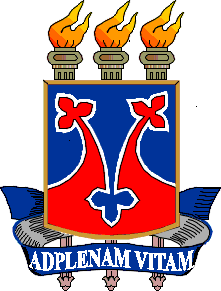 